16.04.24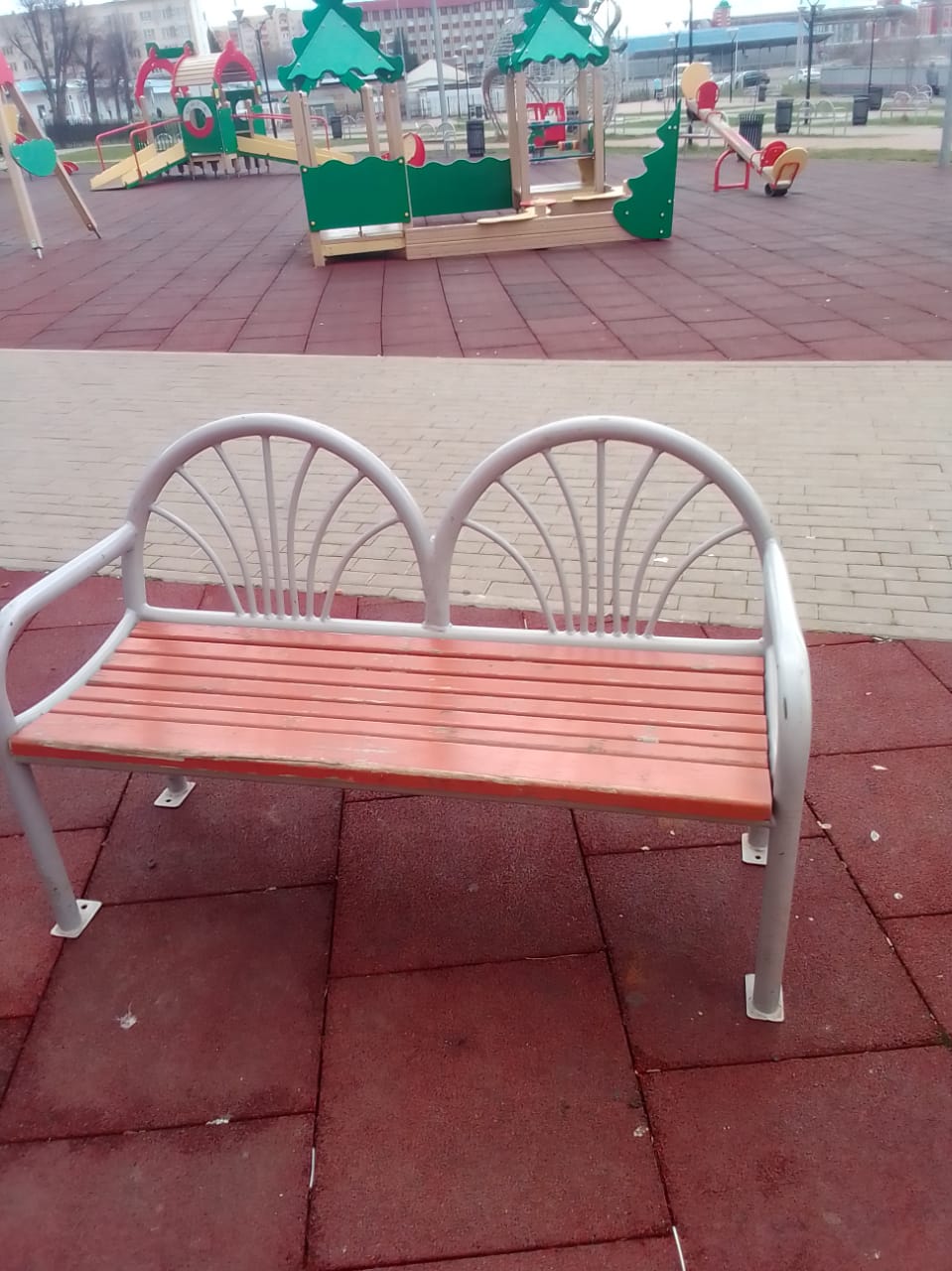 Ремонт лавочек детская площадка ул.Револиции-1905г.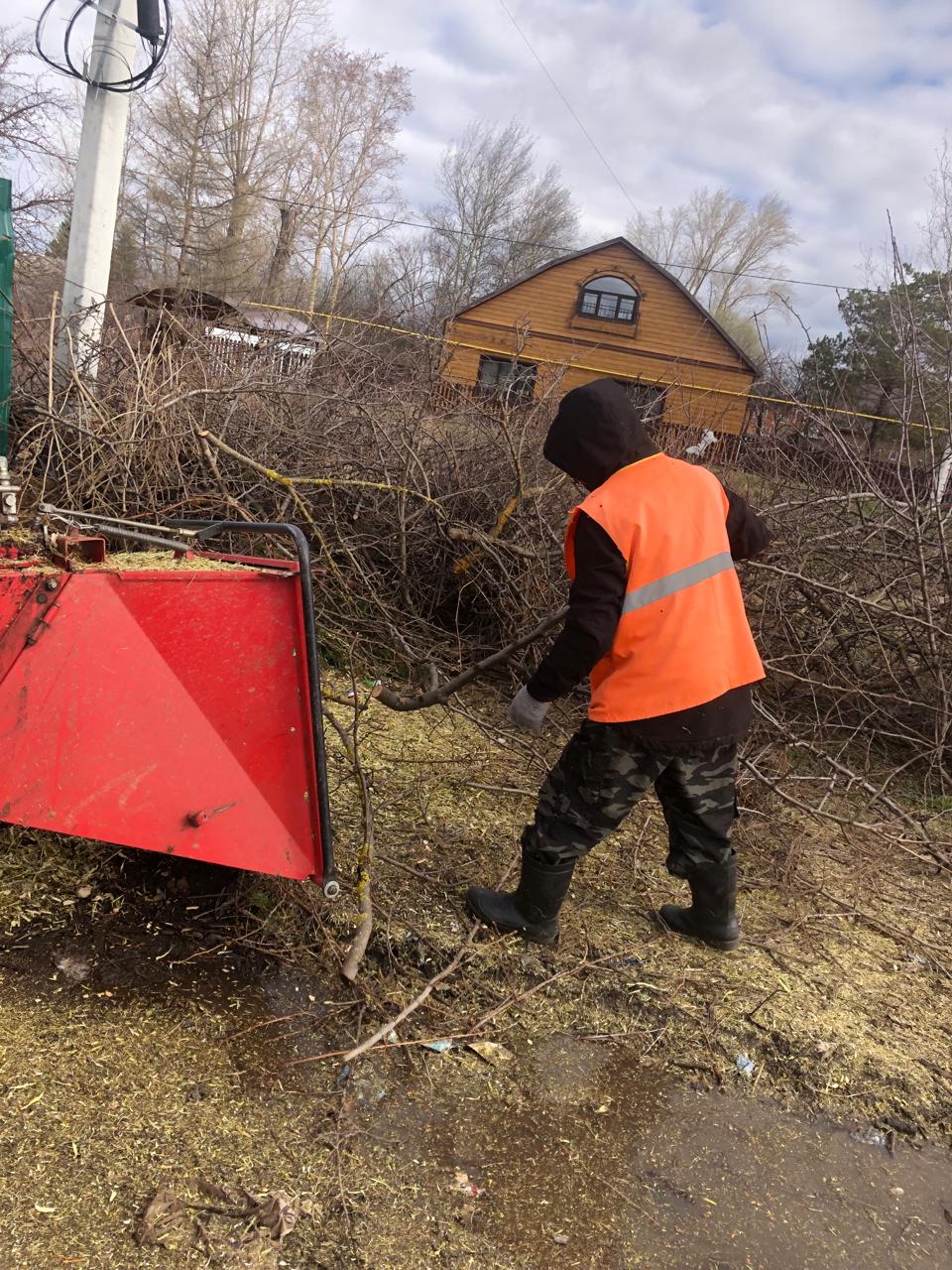 ул. Фурманова  дробление  кустов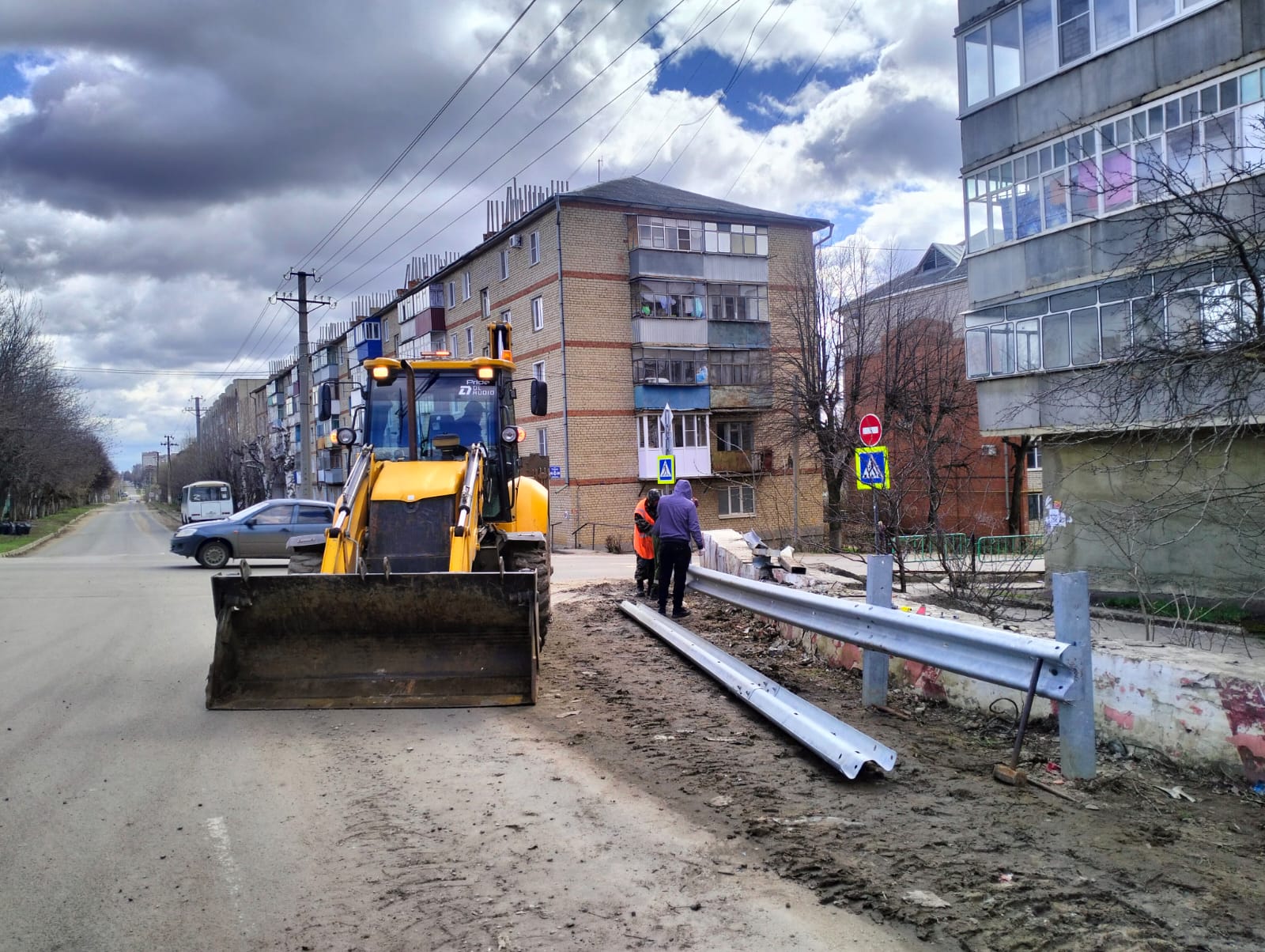 Ремонт криволинейного бруса по улице Ухтомского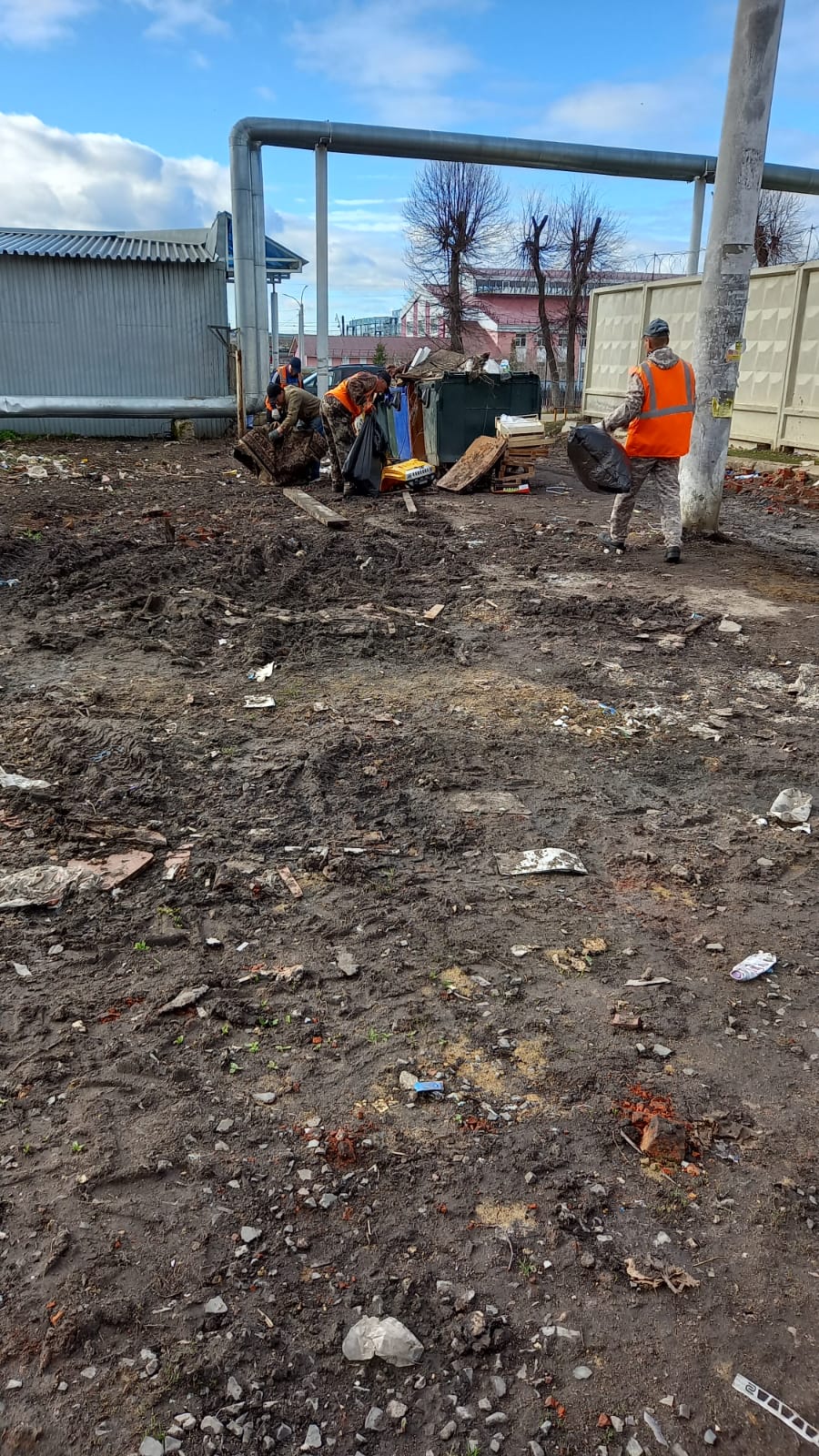 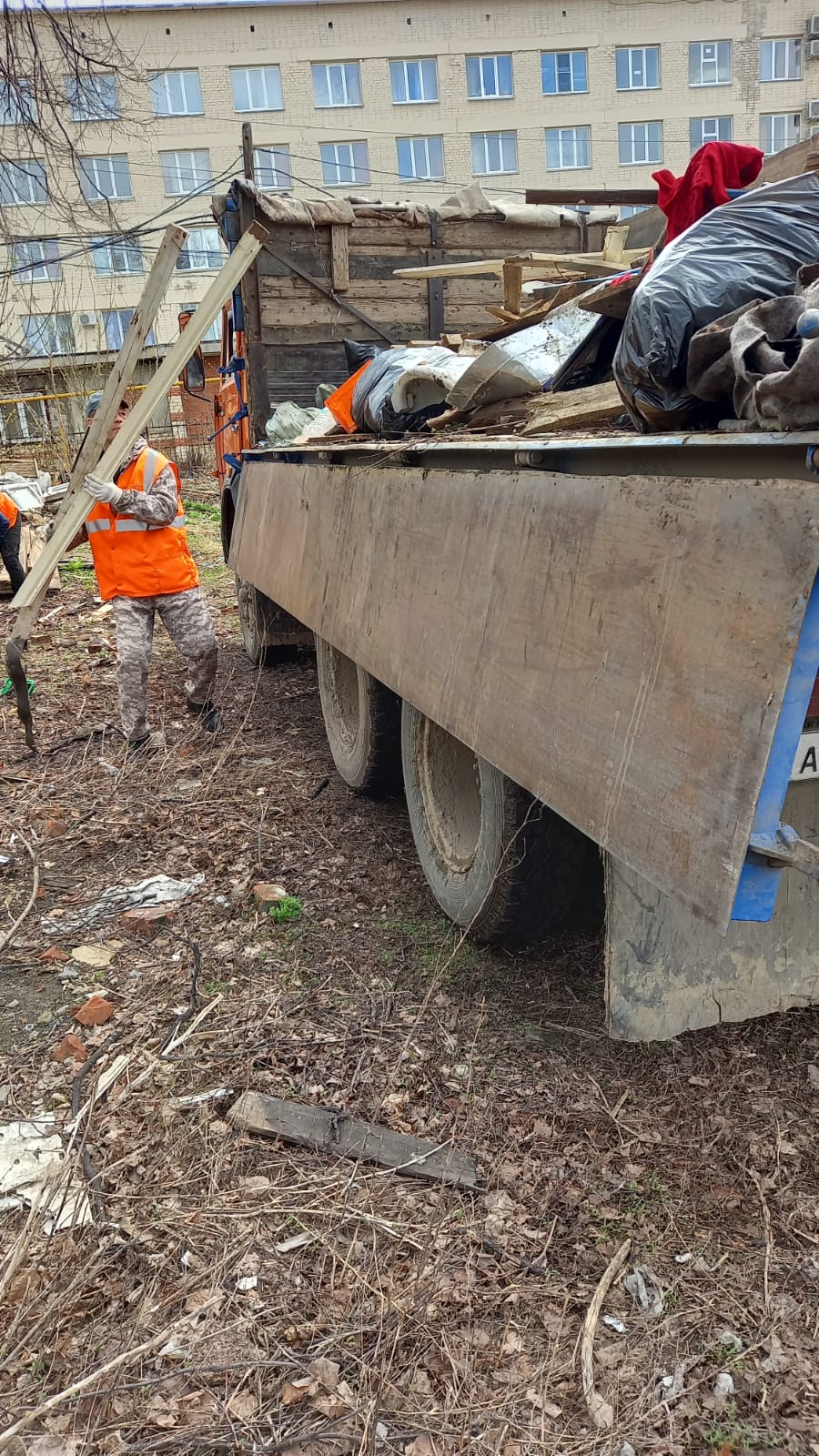 Уборка мусора по ул Революции 1905 года